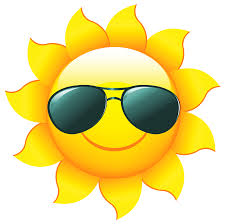 Information for 2 & 3 year old campersOur two and three year old classes will be limited to a maximum of six campers per class. Campers that register with an older sibling will get priority spots. Two year olds must be two the first day of camp. You may choose full time or part time.Once we reach capacity, we will have a waiting list for part time campers.Two year olds may not attend aftercare.Three year olds may if you have an older child that attends aftercare.  Please note: age groups are not separated in aftercare. Two and three year olds must be signed in and out daily.  If you have an older sibling, please drop them off in carline in the morning FIRST.  In the afternoon, please pick up your preschooler FIRST then drive around to the back to carline. Two and three year old campers will need a mat or towel for rest time.  If it is something that needs to be washed, it will be sent home weekly.Please bring a backpack with change of clothes, pullups, diapers, wipes to camp daily.You may pack them their own snack if you choose.  We do provide a snack daily. You may send their own sippy cup each day; please put their name on it.  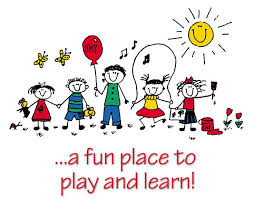 PLEASE LABEL YOUR CHILD’S BELONGINGS